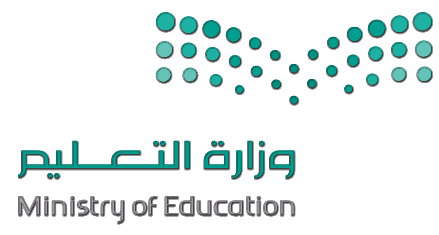 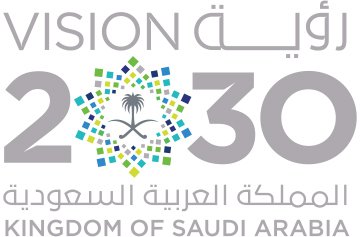 Revision Mega Goal 1.2مراجعة ميغا قول 1.2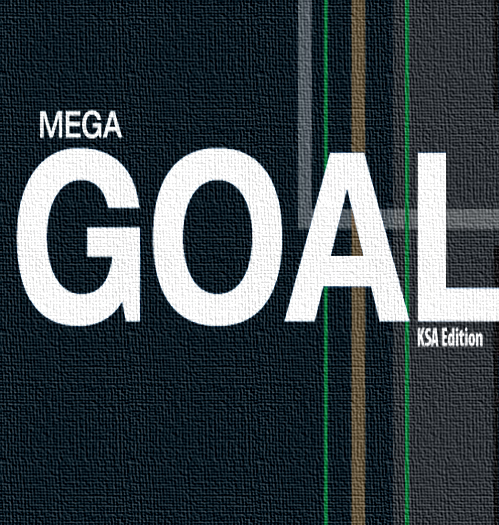 إعداد وتنظيم الأستاذ : بدر الشهري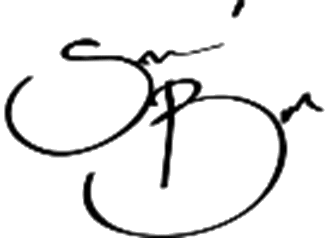 Unit 1: Did You Hurt Yourself?Vocabulary Choose the best answer to fill in the blank in each question. 1. You should always wear your _____ while driving.A. knee padsB. seat beltC. helmetD. cell phone2. To _____ injury, always wear safety equipmentA. obeyB. helpC. keepD. avoid3. Skateboarders wear _____ so they don’t hurt themselves.A. seat beltsB. skateboardsC. helmetsD. safety4. _____ drivers don’t pay attention to the road.A. DistractedB. FatigueC. Bad weatherD. Safe5. Drowsy is another word for _____.A. aggressiveB. sleepyC. distractedD. tailgating6. You should always _____ the speed limit while driving.A. obeyB. avoidC. injureD. adjustGrammar : Form , meaning , and function Choose the best answer to fill in the blank in each question. 1. He is a very good learner. _____A. So I am.B. So he does.C. So am I.D. So he is.2. I never drive over the speed limit. _____A. So do I.B. So I do.C. Neither do I.D. Neither I do.3. Yesterday, he fell off his bike and hurt _____.A. myselfB. ourselvesC. himselfD. yourself4. She cut _____ while she was using the knife.A. yourselfB. herselfC. myselfD. himself5. I have never fallen down those stairs.A. Neither I have.B. Neither have I.C. So have I.D. So I have.Match the following sentence parts.1. Jasem was very tired B				A. because she had a doctor’s appointment.2. Garry wants to be in good shape D		B. so he fell asleep during the meeting.3. Sabah left home early A			C. so he got fired.4. Alan didn’t go to work today C		D. so he exercises every day.Choose the best answer to fill in the blank in each question.1. What you are doing is very ______. You must stop immediately.A. dangerouslyB. wellC. hardlyD. dangerous2. I live _____ the school next to the bookstore.A. across fromB. betweenC. onD. atReading Read the text and answer the questions. Choose the best answer to each question. Lightning!At this moment there are about 1800 thunderstorms happening somewhere on Earth. Although the chance of being struck by lightning is about 1 in 700,000, lightning is a very dangerous weather condition. Every year in the United States, about 73 people are struck and killed by lightning, and about 300 more people are injured by lightning. Following a few simple safety rules can help to keep you safe from injury or death during a storm.1. As soon as you can hear thunder during a storm, you are within 10 miles of lightning and in danger of being struck. Find shelter immediately. Try to go inside a building. Avoid open fields.2. Do not stand under tall objects like trees or towers. The tallest object in an area is the most likely to be hit by lightning.3. Avoid taking a shower or bath during a lightning storm. Stay away from electrical appliances, and don’t use phones or computers.4. Wait 30 minutes before going back outside after a storm.1. What are the chances of being struck by lightning?A. 300B. 1 in 700,000C. 73D. 300 in 700,0002. What should you do when you hear thunder?A. find shelterB. go outsideC. call for helpD. take a bath3. Which is a lightning safety rule?A. Take a bath.B. Use your computer.C. Do not stand under a tree.D. Do not go inside.Choose the best way to paraphrase each sentence.1. Wait 30 minutes before going back outside after a storm.A. When you hear thunder, go inside for 30 minutes.B. After a storm is over, do not go outside for 30 minutes.C. Lightning is dangerous 30 minutes before you hear thunder.D. Storms usually last for 30 minutes.2. The tallest object in an area is the most likely to be hit by lightning.A. Lightning will strike the tallest thing in an area.B. Tall mountains are struck by lightning all the time.C. If you are tall, you are more likely to be hit by lightning.D. It is better to be short than tall.Unit 2: Take My AdviceVocabulary Complete each sentence with a phrase/ expression from the box.1. I am always glad to see Hameed. We get along with each other so well.2. Our teacher does not put up with talking during class.3. After the interview Alex decided to turn down the job offer. He didn’t like the idea of working long hours and being on the road seven days a week.4. If you really want to get in shape, you should take up tennis.5. I hate to give up art class, but I just don’t have time to go anymore.6. Don’t put off cleaning your car. It will just get messier!7. Some people never throw away anything. They keep things they don’t use anymore.Grammar : Form , meaning , and function Choose the best answer to fill in the blank in each question. 1. It is freezing outside! You _______________ wear a warmer coat.A. had betterB. better hadC. mightD. could2. Sara is waiting for you. You _______________ go meet her.A. mightB. shouldC. couldD. may3. It doesn’t matter which car you buy. You _______________ buy the blue one or the red one.A. had betterB. ought toC. couldD. should4. If that company offers me a job, I had better not _____A. turn downB. them turn downC. turn down themD. turn them down5. He feels much more relaxed since he _______________ yoga.A. took up itB. took it upC. took upD. take up6. If you can’t _______________ each other, you shouldn’t work together.A. get along withB. get them along withC. get alongD. get along to7. I didn’t wear those shoes anymore so I _______________.A. threw away itB. threw it awayC. threw away themD. threw them awayChoose the best answer to fill in the blank .1. _____ sugar do you eat?A. How manyB. HowC. MuchD. How much2. ______ when you have a toothache?A. What do you doB. How do you doC. What do you feelD. How do youReading Read the text and answer the questions. Write T or F at the end of each statement. Job StressIn recent years, job stress has become a growing problem. In the U.S., three out of every four people say that their job is stressful. And the United Nations' International Labor Organization has said that work stress has become a global issue. What has caused work to become so stressful in the last 20 years? One reason that jobs have become more stressful is technology. Computer technology is changing quickly. This means that people constantly have to learn new ways to do their work. Another reason that jobs have become more stressful is that people work more now than they did in the past. They take fewer vacations and work more hours per week. Stress is bad for your health. It can cause physical problems, like a heart attack, or mental problems, like depression. So, what can you do to avoid job stress? You should talk to your boss when you feel that you have too much work to handle. And, you should make sure that you have enough time in your schedule for relaxing, fun activities that are not related to work.1. Job stress is only a problem in the United States.				( F )2. Changing technology is a cause of job stress.					( T )3. Depression is a cause of job stress.							( F )4. Jobs are more stressful now than they were in the past.			( T )5. The writer thinks that you should quit your job if you feel stressed	( F ) Unit 3: You've Got Mail Vocabulary Choose the best answer to each question.1. What do you say to someone who just graduated from college?A. Sincerely.B. I apologize.C. Congratulations!D. Thank you.2. What do you say to a friend when you forget his or her graduation?A. You’re welcome.B. Congratulations!C. Best regards.D. I apologize.3. When someone is on the road, he or she is ________.A. traveling for businessB. taking a walkC. waiting for a busD. working at home4. When a phone call is urgent, it is ________.A. very importantB. not necessaryC. related to workD. exciting5. To import means to ________.A. sell something internationallyB. bring something in from another countryC. make something at homeD. buy something expensiveGrammar : Form , meaning , and function Complete each sentence with a preposition from the box.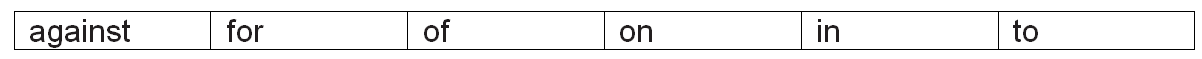 1. After studying for weeks, she succeeded in passing the exam.2. He is tired of taking classes at night. He’ll stop taking them next semester.3. Are you looking forward to visiting your relatives next week?4. Our teacher insists on speaking to us only in English.5. He should apologize for arriving late.6. We have decided against going to the beach. It is not warm enough.Choose the best answer to complete each sentence. 1. We had fun at the beach ________ the cold weather.A. althoughB. in spite ofC. even thoughD. because2. _______ I was sick, I still went to school.A. Even thoughB. BecauseC. In spite ofD. But3. ________ I like ice cream, I am too full to eat any.A. BecauseB. In spite ofC. EvenD. AlthoughChoose the best answer to fill in the blank in each question.1. My great grandmother______  use microwave ovens. The first microwave wasn’t invented until the 1940s.A. used toB. didn’t useC. didn’t use toD. would2. When I was young, I _______ a lot of energy. I was always outside playing or riding my bike.A. would haveB. used to haveC. use to haveD. didn’t use to haveReading Read the text. Choose the best answer to each question. Hi Olivia, How do you like spending the summer in Florida? Are you used to the hot weather now? I am enjoying my vacation at my aunt’s house in Washington. But I am still not used to all the rain. It rains so much that I have to bring my umbrella with me everywhere! It is a bit inconvenient but I don’t mind. The ocean here is beautiful to look at, but it is so cold. In spite of the weather, I am taking advantage of being on vacation and spending a lot of time relaxing. I’m looking forward to seeing you soon! I’ll call you as soon as I get home. Mari1. In the letter, I’m looking forward to seeing you soon means __A. Mari and Olivia won’t see each other for a long timeB. Mari doesn’t want to see Olivia soonC. Mari won’t see Olivia for a long timeD. Mari wants to see Olivia soon2. In the letter, I am taking advantage of being on vacation means ____ A. Mari is not having a good vacationB. Mari is benefiting from the vacationC. Mari is wasting her vacationD. Mari is waiting for her vacation to end3. Which sentence shows a result?A. I am enjoying my vacation.B. I’m looking forward to seeing you soon!C. It is so cold that people never go out.D. Are you used to the hot weather now?4. In the letter, It rains so much that I have to bring my umbrella with me everywhere means ______ A. It rains a lotB. It doesn’t rain oftenC. Mari likes her umbrellaD. It rains sometimes5. I’ll call you as soon as I get home means Mari will call Olivia _____A. before she leaves WashingtonB. a few days after she arrives homeC. the moment she arrives homeD. when Olivia gets homeUnit 4: Wishful Thinking Vocabulary Complete each sentence with a word or phrase from the box.1. I wish we would win the first prize so we would have a lot of money.2. I would bring lots of books to a desert island3. I would not want to have a close encounter with an extraterrestrial.4. If we could take a trip around the world together, we would have a ball5. I hope we can keep in touch while you’re studying abroad.6. I wouldn’t want to live in a cold country year roundGrammar : Form , meaning , and function Match the following sentence parts.1. If I won the big prize E				A. I wouldn’t have to take the bus. 2. If I had a car A 					B. I might visit France.3. If I saw a falling star D				C. I’d be an astronaut.4. If I could go anywhere in the world B		D. I’d make a wish.5. If I could be anything I wanted C		E. I would give some money to charity.Read the questions and fill in each blank.  1. Sam: I want to buy a car.Sam wishes he could but a car2. Jeff: I want to sleep late tomorrow.Jeff wishes he could sleep late tomorrow 3. Ben: I want to have a big house.Ben wishes he had a big house Choose the best answer to fill in the blank in each question.1. _______ much to do in the town where you live?A. Is there	B. There is			C. Are there	D. There are2. No not really. There are some sport centers but __________ nowhere to ride my bike.A. there isn’t	B. there aren’t		C. there is		D. there areReading Read the text and answer the questions. Write T or F at the end of each statement. The Make-A-Wish FoundationOne of the world’s most well-known charities is the Make-A-Wish Foundation. This charity grants wishes to children who are very sick. The Make-A-Wish Foundation granted its first wish in 1980 to a seven-year-old boy named Christopher, who was sick with cancer. Christopher wanted to be a police officer. The charity made Christopher’s wish come true. He was given a uniform and badge and a helicopter ride. This made the young boy very happy. Since then, the Make-A-Wish Foundation has granted over 240,000 wishes to children all over the world. Some children wish to meet famous people, to go to exciting places, and to learn new things. The following are some examples of wishes that children have made.“I wish to be James Bond.”“I wish to learn to take care of a horse.”“I wish to swim with a dolphin.”“I wish to go to the mountains.The Make-A-Wish Foundation tries hard to make all of the wishes come true.1. The Make-A-Wish Foundation grants wishes to people of all ages 	( F )2. The Make-A-Wish Foundation is only in the United States			( F )3. The first wish was a boy who wished to be a police officer			( T )4. The Make-A-Wish Foundation has granted wishes for over 30 years 	( T )5. Some children wish to take trips							( T )Best Wishesturn downget along withgive upput offput up withtake upthrow awaykeep in touchprizeclose encounterdesert islandyear roundhave a ball